DecisionsActionsFuture Agenda ItemsFuture Meeting ScheduleLeslieville School CouncilUnofficial Meeting MinutesDecember 18, 2018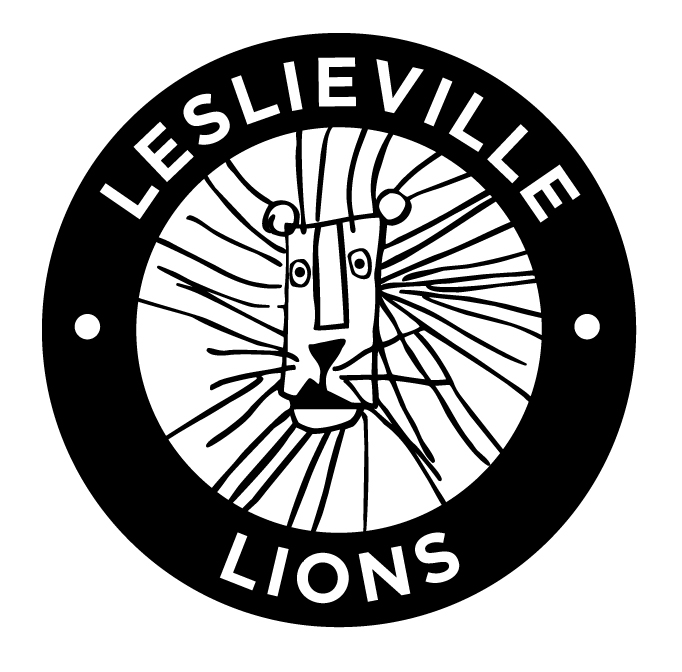 ItemNotesAgenda and MinutesThe Agenda and Minutes were circulated prior to meeting. Not approved due to absence of principal at the meeting.Principal’s ReportNo principal attended the meeting.LJPS former principal Leasa Adams retired as of November 30 and an interim principal was hired for December. The interim principal opted not to attend. Teacher ReportCaroline Creamer:- Thanked school council for the Staff Appreciation Potluck (Dec 19) and said staff really do appreciate it.Upcoming Events Movie Night (Sheri):Friday February 1Suggestion to have a sign up sheet for donated baked goods as there was an abundance at the last movie night.Parent engagement event (Jenn was absent, Amy gave an update):Cyber Security event with Paul Davis is approx $975 + tax. Council approved funding the program at its November meeting if the government PRO grant is not an option.  May 9 – booked to come talk to students during the day and parents at night.Next steps: - confirm permit has been submitted (if previously submitted for April 18 evening, redo for May 9)- promotion with Communications team in AprilParents inquired about what happens during the day vs the evening and how the talk is age appropriate.FinanceFinal tally from Fall Fundraiser: $5,000 (Winston)- Winston said he received a donation that brought the final tally to $5,000.Roundtable Committees that were confirmed for this year:Fall Fundraiser GrantsSpring Fundraiser Welcome to Registration + Kindie Night CommunicationsFun Fair Bike Rodeo Rally Cyber SafetyWinter Dance Movie Night Teacher Appreciation Potluck Ward Council  - may need to be updated End of Year Picnic Translation Services Other Art installationInquiry about getting an art installation and starting the ground work on it. Council discussed briefly and showed support for the idea. It can be brought to the February meeting when Council brainstorms a wish list of items to spend fundraising profits on in coming years.  Kindergarten RegistrationDate in Feb TBC. Council has a committee (lead: Meredith) and an Ask Me Anything table will be set up in the gym.Ward Council – NovemberWard Council meeting was attended by Julie, Amy and Kate. A binder with all the information is available as reference at every Council meeting and a copy has been made for the Council’s mailbox in the main office.Attendees were quizzed on Council Do’s and Don’ts and taken through a presentation and overview of Council membership rules, responsibilities, bylaws, fundraising, equity issues and more. A request was made for it to be circulated to LJPS Council members.Fundraising ideaA fundraising idea was brought forward. It was: have 10 people ask 10 friends/family members for $10 = $100. Grants updateSome applications need principal input. Committee continues to research relevant grants.Event idea: swapAn event idea was brought forward: a swap event in the gym. Clothing or gear such as bicycles. It was suggested to tie it to movie night or the bike rodeo event.No decisions were made at the unofficial meeting as no principal was present.Email out a copy of the fundraising quiz circulated at the November Ward Council Forum on Councils 101Confirm permit information for May 9 Cyber safety eventJanuary 2019:  Update on Health Curriculum – Equity and Advocacy Committee   Parent Engagement Ideas - PRO Grant Proposals Fun Fair survey results from 2018 event2018-19The 2018-19 meeting schedule is as follows:January 15February 19March 19April 16May 21June 18